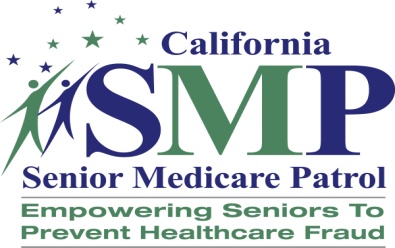 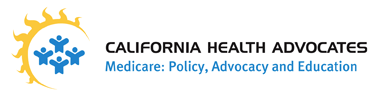 SENIOR MEDICARE PATROL (SMP) / HICAP PARTNER AGREEMENT1.	This Agreement spans September 1, 2019 to May 31, 2020. It is entered by and between the Agency known as the Kings/Tulare Area Agency on Aging and California Health Advocates (CHA) Senior Medicare Patrol Program (SMP).  2.	 The Kings/Tulare Area Agency on Aging (K/T AAA) and CHA/SMP acknowledge and understand that the purpose of this agreement is to provide program management and volunteer support for the SMP program. The mission of the SMP program is to empower and assist Medicare beneficiaries, their families and caregivers to prevent, detect and report health care fraud, errors and abuse through outreach, counseling and education.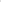 3.	 CHA/SMP will: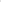 Provide a stipend of $5,500 to the Kings/Tulare Area Agency on Aging for use toward complying with this agreement.Develop and provide SMP collateral to include fraud prevention materials, articles for reprint in local newspapers, public service announcements for distribution through local media and standard fraud presentations. c)    Conduct conference calls, webinars and in-person trainings for K/T AAA volunteers and staff on health care fraud.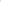 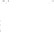 d)    Act as a referral for potential and actual Medicare fraud issues where SMP will assist in researching and/or resolving fraud complaints to include assessments of medical statements (MSNs and EOBs), reports about insurance agent misconduct and other reports relevant to fraud. e)   Designate a SMP Volunteer Coordinator to provide support as needed.f)    Include reference to K/T AAA when doing outreach and webinars to professionals and consumers.g)   Sponsor an annual conference/retreat for K/T AAA contact.4.	 The K/T AAA will:Designate a key contact to act as the primary interface for the SMP program.Accommodate outreach/education requests in their County(ies) when referred by SMP.Include fraud prevention information in HICAP education/outreach when appropriate.Train new staff and volunteers in fraud prevention either locally or via SMP training.Ensure Intake, PAM reports have at least 1 Fraud Box checked so SMP credit is given when appropriate in SHARP/PeerPlace and STARS. Work with SMP to research/refer potential and actual fraud cases to appropriate law enforcement.Attend monthly SMP training webinars; when not able to attend in real-time, listen to recordings.Attend the annual, in-person SMP training conference.Submit non-SHARP/PeerPlace time (e.g., fraud training) to SMP monthly using SMP timesheet.Conform to the Volunteer Risk Program Management (VRPM) policies.Review annual program status with the SMP Project Director.5.	The K/T AAA will use the stipend given to it pursuant to this agreement for SMP purposes only and will use this money to supplement, and not replace, other monies K/T AAA receives for its activities. Examples of allowed expenses are:Purchasing SMP / fraud prevention materials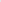 Participating in SMP in-person meetings and trainings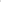 Supporting SMP Designate with a stipend amount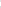 Organizing and/or presenting fraud prevention eventsTraveling to community education, outreach and training eventsCollecting/researching data, monitoring and reporting of consumer inquiries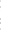 Recognizing volunteers with respect to Medicare fraud prevention outreach and activities6.	Primary SMP Contact:       Micki Nozaki, SMP Director      2 Executive Circle, Suite 175, Irvine, CA 92614		Email: mnozaki@cahealthadvocates.org If a 2nd Liaison has been assigned: N/A Signature of Agency AUTHORIZED SIGNATORY:_______________________________________________________ ___K/T AAA Governing Board Chair SIGNATORY:__________________________________________Date:____________K/T AAA Interim Director, Timothy W. LutzSIGNATORY:__________________________________________Date:____________Approved and Received by:  ______________________________Date:____________Micki Nozaki Project DirectorStipend sent (date):__________________________________________________________________Office Use onlyCFDA No. 93.048Grant No. #90MPPG0019-01-00Title of Project: California Senior Medicare PatrolNAME AND TITLE OF AUTHORIZING SIGNATORY:Dori Silveria, HICAP Manager, K/T AAAAUTHORIZED SIGNATURE:_____________________________________Mailing Address3350 W. Mineral King Ave.Visalia, CA 93291Phone Number(559) 713-2875Fax Number(559) 713-3732Email AddressDSilveri@tularehhsa.org Agency DUNS Number190912092 (K/T AAA)Name of Liaison Janette Luna Phone Number of Liaison(559) 713-2875Address of Liaison3350 W. Mineral King Ave.Visalia, CA 93277Email Address of LiaisonJluna1@tularehhsa.org  Signature of Liaison______________________________________Name of LiaisonPhone Number of LiaisonAddress of LiaisonEmail Address of LiaisonSignature of Liaison